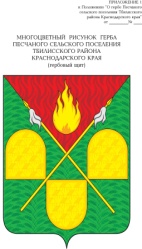 АДМИНИСТРАЦИЯ ПЕСЧАНОГО СЕЛЬСКОГО ПОСЕЛЕНИЯ ТБИЛИССКОГО РАЙОНАПОСТАНОВЛЕНИЕот  1 декабря  2017 года                                                                                   № 81х. ПесчаныйОб утверждении Порядка разработкии реализации муниципальных программ в Песчаномсельском поселении Тбилисского районаВ соответствии со ст. 179 Бюджетного кодекса Российской Федерации, Федеральным законом от 06. 10. 2003 №131-ФЗ «Об общих принципах организации местного самоуправления в Российской Федерации», руководствуясь статьями 31, 57, 58, 64  устава Песчаного сельского поселения Тбилисского района, в целях установления единого порядка разработки и реализации муниципальных программ, а также требований к их содержанию, п о с т а н о в л я ю:1. Утвердить Порядок разработки и реализации муниципальных программ, согласно приложению к настоящему постановлению.2. Установить, что Порядок разработки и реализации муниципальных программ применяется к правоотношениям, возникающим при формировании и исполнении бюджета Песчаного сельского поселения Тбилисского района, начиная с бюджета на 2018 год.3. Настоящее постановление вступает в силу с даты его официального опубликования (обнародования).4. Опубликовать (обнародовать) настоящее постановление в межпоселенческой библиотечной системе Песчаного сельского поселения Тбилисского района.5. Контроль за исполнением настоящего постановления оставляю за собой.Исполняющий обязанности главы  Песчаного сельского поселения Тбилисского района						                     Н.В. Палатина                                                                             ПРИЛОЖЕНИЕ к постановлению администрации Песчаного сельского поселения                                                                                 Тбилисского района от «___» _________2017 г. № ____ПОРЯДОКразработки и реализации муниципальных программ1.     Общие положения1.1. Настоящий Порядок определяет порядок разработки и реализации муниципальных программ Песчаного сельского поселения Тбилисского района (далее - Порядок).           1.2. Муниципальная Программа (далее – Программа) представляет собой систему взаимоувязанных по целям (задачам), срокам осуществления и ресурсам мероприятий, обеспечивающих в рамках полномочий органа местного самоуправления (переданных государственных полномочий) достижение приоритетов и целей (задач) социально-экономического развития Песчаного сельского поселения Тбилисского района.1.3. Программа может  включать в себя подпрограммы.1.4. Программа разрабатывается на срок реализации не менее трех лет.1.5. Подпрограммы направлены на решение конкретных задач в рамках муниципальной программы. Деление Программы на подпрограммы осуществляется исходя из масштабности и сложности решаемых проблем, а также необходимости рациональной организации их решения в рамках Программы.1.6. Разработка и реализация Программы осуществляется ответственным исполнителем Программы совместно с участниками Программы.1.7. Ответственным исполнителем Программы является главный распорядитель средств бюджета Песчаного сельского поселения (далее – ГРБС) или получатель бюджетных средств (ПБС).1.8. Участником Программы является ГРБС и ПБС.1.9. Основные мероприятия могут быть направлены только на выполнение следующих видов мероприятий:           - объекты капитальных вложений;         - мероприятия по текущей основной деятельности распорядителей бюджетных средств.1.10. Основное мероприятие имеет цель, целевые показатели, перечень мероприятий, показателей мероприятий и утверждается в рамках Программы.1.11. Одна Программа имеет одного ответственного исполнителя Программы.1.12. В Программу включаются мероприятия, отнесённые законодательством Российской Федерации и законодательством Краснодарского края к вопросам местного значения, а также мероприятия в рамках переданных государственных полномочий.1.13. Программа утверждается постановлением администрации Песчаного сельского поселения Тбилисского района. Внесение изменений в подпрограммы, основные мероприятия осуществляется путем внесения изменений в Программу.2. Основные этапы разработки, согласования, утверждения и реализации Программы2.1. Разработка, согласование проекта Программы, утверждение и реализация программы включают в себя следующие основные этапы:- включение Программы в перечень муниципальных программ;- разработка, согласование проекта Программы и утверждение Программы;- реализация Программы;- управление реализацией и контроль за ходом выполнения Программы.3. Принятие решения о разработке проекта Программы3.1. Программа разрабатывается в соответствии с перечнем Программ, который формируется администрацией Песчаного сельского поселения Тбилисского района, исходя из целей и задач, установленных планом мероприятий по реализации стратегии социально-экономического развития Песчаного сельского поселения Тбилисского района.3.2. Перечень Программ утверждается постановлением администрации Песчаного сельского поселения Тбилисского района по форме согласно Приложению №1 к настоящему Порядку.3.3. Перечень Программ содержит:         - наименования Программ;         - цели реализации Программ;         - наименования ответственных исполнителей Программ;        3.4. Внесение изменений в перечень Программ производится постановлением администрации Песчаного сельского поселения Тбилисского района  до 1 сентября текущего года на основании предложений ответственных исполнителей муниципальных программ.4. Требования к содержанию Программы4.1. Программа разрабатывается исходя из следующих принципов:         - наиболее полного охвата сферы социально-экономического развития Песчаного сельского поселения Тбилисского района и бюджетных ассигнований бюджета Песчаного сельского поселения Тбилисского района;         - установления измеримых результатов реализации цели, задач  Программы и задач подпрограмм.В перечень мероприятий муниципальной программы включаются мероприятия, непосредственно влияющие на изменение ситуации в сфере реализации муниципальной программы в соответствии с планируемыми результатами ее реализации.           4.2. В Программу могут включатся все расходы бюджета Песчаного сельского поселения Тбилисского района за исключением:- бюджетных ассигнований на исполнение судебных актов и обязательств по мировым соглашениям;         - условно утвержденных расходов;         - бюджетных ассигнований на обслуживание муниципального долга.4.3. Программа содержит:4.3.1. Паспорт Программы по форме согласно Приложению №2 к настоящему Порядку;4.3.2. Текстовую часть Программы по следующим разделам:          а) сведения об основных мерах правового регулирования в сфере реализации муниципальных программ;б) содержание проблемы и обоснование необходимости ее решения программными методами;в) цель и задачи Программы, показатели цели и задач Программы, сроки реализации Программы;         	г) перечень и краткое описание подпрограмм;         	д) ресурсное обеспечение Программы;  	е) анализ рисков реализации муниципальной программы и описание мер управления рисками реализации Программы;         ж) ожидаемые результаты реализации Программы.К содержанию разделов Программы предъявляются требования согласно Приложению № 3 к настоящему Порядку.4.3.3. Паспорт подпрограммы по форме согласно Приложению №4 к настоящему Порядку.4.3.4. Текстовую часть подпрограммы по следующим разделам:         	а) содержание проблемы и обоснование необходимости ее решения программными методами;         	б) цель и задачи подпрограммы, показатели цели и задач подпрограммы сроки реализации подпрограммы;       	в) ресурсное обеспечение подпрограммы;         	г) ожидаемые результаты реализации подпрограммы.К содержанию разделов подпрограммы предъявляются требования согласно Приложению  № 3 к настоящему Порядку.4.3.5. Приложения к текстовой части Программы оформляется в соответствии с  приложение № 5 к настоящему Порядку.4.4. Целевые показатели цели Программы, задачи Программы, задач подпрограммы, определяющие степень их достижения, должны:         - отражать специфику развития конкретной области, проблем и основных задач, на решение которых направлена реализация Программы;         - иметь количественное значение;         - быть взаимосвязаны между собой и направлены на достижение цели Программы, задачи Программы, задачи подпрограммы соответственно.4.5. В перечень целевых показателей цели Программы, задач Программы, задач подпрограмм подлежат включению показатели, значения которых удовлетворяют следующему условию:         - рассчитываются по фактическим показателям в соответствии с рекомендациями ответственного исполнителя (соисполнителя, участника).4.6. В Программе должна быть обеспечена сопоставимость цели и задач Программы, цели и задач подпрограмм и их взаимная увязка с показателями цели Программы, задач Программы и задач подпрограмм.5. Согласование проекта Программы5.1. Проект Программы в указанной очередности подлежит обязательному согласованию с:         - участниками программы;         - экспертом-финансистом администрации Песчаного сельского поселения Тбилисского района;         5.2. В случае если проект Программы не согласован участниками, к нему также прилагаются замечания участников и (или) протоколы согласительных совещаний.         5.3. Состав материалов, представляемых ответственным исполнителем с проектом Программы, включает:          - проект постановления  администрации Песчаного сельского поселения Тбилисского района об утверждении Программы;         5.4. Администрация Песчаного сельского поселения Тбилисского района оценивает проект Программы на предмет:         - соблюдения требований к содержанию Программы, установленных настоящим Порядком;         - соответствия цели и задач Программы, задач подпрограмм приоритетным целям (задачам) социально-экономического развития сельского поселения;         - соответствия основных мероприятий, входящих в состав Программы, заявленным целям, обоснованности и системности программных мероприятий;         - наличия количественных и (или) качественных показателей, характеризующих достижение цели и решение задач Программы (подпрограммы), взаимосвязанных между собой.5.5. Эксперт-финансист администрации Песчаного сельского поселения Тбилисского района оценивает проект Программы на предмет:         - соответствия расходным обязательствам, в том числе по переданным государственным полномочиям;- анализа распределения объемов финансирования по подпрограммам и мероприятиям программы;         - соответствия объемов финансирования Программы, подпрограммы или основного мероприятия запланированным показателям цели Программы, задачи Программы, задачи подпрограммы соответственно.5.6. При наличии замечаний к Программе ответственный исполнитель обеспечивает доработку проекта Программы и повторно предоставляет его для согласования.5.7. Согласование проекта Программы осуществляется в сроки, предусмотренные графиком подготовки и рассмотрения материалов, необходимых для составления проекта бюджета.6. Утверждение Программы6.1. Программы, предлагаемые к реализации начиная с очередного финансового года, подлежат утверждению в срок до передачи проекта бюджета в Совет Песчаного сельского поселения Тбилисского района.6.2. Постановление Администрации Песчаного сельского поселения Тбилисского района об утверждении Программы (о внесении изменений в Программу) подлежит обязательному опубликованию (обнародованию) на официальном сайте Администрации Песчаного сельского поселения Тбилисского района в сети Интернет.7. Финансирование Программы7.1. Утвержденная Программа реализуется за счет средств бюджета Песчаного сельского поселения в объемах, утвержденных решением Совета Песчаного сельского поселения Тбилисского района о бюджете на очередной финансовый год по соответствующей каждой программе целевой статье расходов бюджета в соответствии с постановлениями Администрации Песчаного сельского поселения Тбилисского района, утвердившими муниципальные программы.7.2. В установленном порядке для решения задач Программы могут привлекаться средства федерального, краевого бюджетов и средства иных источников.7.3. К иным источникам, привлекаемым для финансирования Программ, относятся: собственные средства предприятий и организаций государственного и негосударственного секторов экономики, средства различных государственных и негосударственных фондов, общественных организаций и отдельных инвесторов, заинтересованных в реализации Программы (или ее отдельных мероприятий), внебюджетная деятельность учреждений.7.4. Порядок финансирования мероприятий Программы за счет средств иных источников определяется ГРБС и оформляется соответствующим соглашением (договором). Ответственный исполнитель с учетом хода реализации Программы и оценки эффективности её реализации в текущем году уточняет объем средств, необходимых для финансирования Программы в очередном финансовом году и плановом периоде.7.5. Объем бюджетных ассигнований подлежит ежегодному уточнению при формировании проекта бюджета Песчаного сельского поселения Тбилисского района на соответствующий финансовый год и плановый период и может быть скорректирован в процессе исполнения бюджета поселения в установленном порядке.7.6. При сокращении объемов бюджетного финансирования мероприятий Программы по сравнению с утвержденными Программой объёмами, ответственный исполнитель разрабатывает дополнительные меры по привлечению иных источников для реализации мероприятий Программы в установленные сроки.7.7. В случае отсутствия финансовых средств для дальнейшей реализации мероприятий ответственный исполнитель вносит предложения о приостановке реализации Программы.8. Управление, реализация и контроль за ходом реализацииПрограммы8.1. Текущее управление реализацией Программы осуществляется ответственным исполнителем.8.2. В процессе реализации Программы ответственный исполнитель вправе принимать решения о внесении изменений в Программу.8.3. Ответственный исполнитель с учетом выделяемых на реализацию Программы финансовых средств ежегодно уточняет целевые показатели, перечень мероприятий и значения их показателей.8.4. Ответственный исполнитель:         - формирует перечень показателей цели Программы и их значения, перечень подпрограмм, определяет перечень задач Программы;         - осуществляет контроль и координацию деятельности участников по реализации Программы;         - обеспечивает размещение Программы и годового отчета о реализации Программы на официальном сайте Администрации Песчаного сельского поселения Тбилисского района в сети Интернет;         - принимает решение о внесении изменений в Программу, обеспечивает разработку проектов изменений в Программу, их согласование и направление проекта постановления о внесении изменений в Программу в установленном порядке главе Песчаного сельского поселения Тбилисского района;         - вправе запрашивать у участников Программы сведения, необходимые для подготовки информации о ходе реализации Программы и информации, необходимой для оценки эффективности реализации Программы;         - подготавливает установленную отчетность о реализации Программ;         - проводит оценку эффективности Программы;         - разрабатывает меры по привлечению средств из краевого бюджета и иных источников в соответствии с законодательством для реализации мероприятий муниципальной программы.         8.5. Участник муниципальной программы:         - осуществляет разработку и реализацию основных мероприятий, их согласование с ответственным исполнителем Программы;         - несет ответственность за достижение целевых показателей основных мероприятий;         - формирует предложения по внесению изменений в Программу, направляет их ответственному исполнителю Программы;         - разрабатывает и представляет ответственному исполнителю Программы информацию по реализации основных мероприятий.8.6. Ответственный исполнитель и участник каждый в своей части несут ответственность за:         	- своевременное и эффективное использование бюджетных средств;          -  качественное выполнение реализуемых мероприятий Программы;         	- достижение показателей результатов реализации Программы, как по годам ее реализации, так и в целом за весь период реализации Программы;         	- соблюдение сроков предоставления и качества подготовки отчетности о реализации Программы.9. Мониторинг, составление отчетностио ходе реализации муниципальных программ9.1. Ответственные исполнители для проведения текущего мониторинга реализации программы осуществляют сбор информации об исполнении программы и предоставляют его эксперту-финансисту администрации Песчаного сельского поселения Тбилисского района по итогам 1 полугодия до 25 июля отчетного года и по итогам года до 1 марта следующего за отчетным.9.2. Пакет документов представляется в электронном виде и на бумажном носителе и должен содержать отчет (1 полугодие или год) о реализации Программы по формам Приложения 6 к настоящему Порядку;9.3. Ответственные исполнители дополнительно представляют оценку эффективности использования бюджетных средств на реализацию Программы по итогам отчетного года по установленной форме.9.4. По Программе, срок реализации которой завершается в отчетном году, ответственный исполнитель подготавливает отчет о выполнении Программы и отчет об эффективности использования финансовых средств за весь период ее реализации.9.5. Отчет должен включать информацию о результатах реализации Программы за истекший год и за весь период реализации Программы, включая оценку значений целевых показателей.9.6. Отчет о результатах реализации программы подлежит опубликованию (обнародованию) на официальном сайте сельского поселения в сети Интернет.Исполняющий обязанности главы Песчаного сельского поселенияТбилисского района                                                                         Н.В. ПалатинаПРИЛОЖЕНИЕ № 1к Порядку разработки и реализациимуниципальных программ Песчаного сельского поселения Тбилисского районаПЕРЕЧЕНЬмуниципальных программПесчаного сельского поселенияТбилисского районаПРИЛОЖЕНИЕ № 2к Порядку разработки и реализациимуниципальных программ  Песчаного сельского поселения Тбилисского района Паспортмуниципальной программыПРИЛОЖЕНИЕ № 3к Порядку разработки и реализациимуниципальных программ  Песчаногосельского поселения Тбилисского районаТребованияк содержанию разделов муниципальной программы, подпрограммыРаздел 1 «Содержание проблемы и обоснование необходимости ее решения программными методами» должен содержать:развернутую постановку проблемы, включая анализ причин ее возникновения с приведением статистических данных;обоснование ее связи с приоритетами социально-экономического развития и целесообразности программного решения проблемы на муниципальном уровне;Раздел 2 «Цель и задачи Программы (подпрограммы), показатели цели и задач Программы (подпрограммы), сроки реализации Программы (подпрограммы)» должен содержать формулировки цели и задач Программы (подпрограммы), перечень показателей цели и задач Программы (подпрограммы), сроки реализации Программы (подпрограммы). В рамках Программы рекомендуется формулировать одну цель, которая должна соответствовать приоритетам и целям (задачам) социально-экономического развития муниципального образования в соответствующей сфере и определять конечные результаты реализации Программы. Для подпрограмм рекомендуется применять следующий подход к целеполаганию: одна задача программы реализуется посредством одной подпрограммы, при этом задача программы является целью подпрограммы, решение одной задачи подпрограммы осуществляется посредством реализации одной ведомственной целевой программы или основного мероприятия. При этом задача подпрограммы является целью ведомственной целевой программы или целью основного мероприятия.Раздел должен содержать перечень целевых показателей Программы по годам реализации в целом по Программе и в разрезе подпрограмм (подпрограммы).Требования, предъявляемые к цели (задачи):специфичность (цель (задача) должна соответствовать сфере реализации Программы);конкретность (не допускаются размытые (нечеткие) формулировки, допускающие произвольное или неоднозначное толкование);измеримость (достижение цели (задачи) можно проверить);достижимость (цель (задача) должна быть достижима за период реализации Программы);привязка к временному графику (должен быть установлен срок достижения цели (задачи)).Формулировка цели должна быть краткой и ясной и не должна содержать специальных терминов, указаний на иные цели, задачи или результаты, которые являются следствиями достижения самой цели, а также описания путей, средств и методов достижения цели.Сформулированные задачи должны быть необходимы и достаточны для достижения соответствующей цели.Целевые показатели, характеризующие достижение целей или решение задач, должны обеспечить возможность проверки и подтверждения достижения или решения этих целей и задач.Используемые целевые показатели должны соответствовать следующим требованиям:адекватность (целевой показатель должен очевидным образом характеризовать прогресс в достижении цели или решении задачи и охватывать все существенные аспекты достижения цели или решения задачи программы (подпрограммы));точность (погрешности измерения не должны приводить к искаженному представлению о результатах реализации программы (подпрограммы));объективность (не допускается использование целевых показателей, улучшение отчетных значений которых возможно при ухудшении реального положения дел; используемые целевые показатели должны в наименьшей степени создавать стимулы к искажению результатов реализации программы (подпрограммы));достоверность (способ сбора и обработки исходной информации должен допускать возможность проверки точности полученных данных в процессе независимого мониторинга и оценки программы (подпрограммы);однозначность (определение целевого показателя должно обеспечивать одинаковое понимание существа измеряемой характеристики как специалистами, так и конечными потребителями услуг, включая индивидуальных потребителей, для чего следует избегать излишне сложных целевых показателей и целевых показателей, не имеющих четкого, общепринятого определения и единиц измерения);экономичность (получение отчетных данных должно проводиться с минимально возможными затратами; применяемые целевые показатели должны в максимальной степени основываться на уже существующих процедурах сбора информации);сопоставимость (выбор целевых показателей следует осуществлять исходя из необходимости непрерывного накопления данных и обеспечения их сопоставимости за отдельные периоды и с показателями, используемыми для оценки прогресса в реализации сходных (смежных) программ (подпрограмм).В разделе 3 «Перечень и краткое описание подпрограмм (основных мероприятий)» содержится информация по перечню подпрограмм  (основных мероприятий), их краткого описания и обоснования их выделения.Раздел 4 «Ресурсное обеспечение Программы (подпрограммы)» должен включать информацию о ресурсном обеспечении, необходимом для реализации Программы (подпрограммы), а также сроках, объемах и источниках финансирования.Кроме того, в разделе должно содержаться обоснование возможности привлечения (помимо средств бюджета муниципального образования) иных источников и средств бюджетов вышестоящих уровней для реализации Программы (подпрограммы) и описание механизмов привлечения этих средств.Раздел 5 «Ожидаемые результаты Программы (подпрограммы)» должен содержать описание социальных, экономических и экологических последствий, которые могут возникнуть при реализации, общую оценку вклада муниципальной программы (подпрограммы) в социально-экономическое развитие муниципального образования. Ожидаемые результаты соответствуют значениям целевых показателей Программы (подпрограммы) на последний год реализации.При описании прогноза конечных результатов реализации Программы необходимо дать развернутую характеристику планируемых изменений (конечных результатов) в сфере реализации Программы. Такая характеристика должна включать обоснование:изменения состояния сферы реализации Программы, а также в сопряженных сферах при реализации Программы;выгод от реализации Программы.ПРИЛОЖЕНИЕ № 4к Порядку разработки и реализациимуниципальных программ  Песчаного сельского поселения Тбилисского районаПаспортподпрограммыПРИЛОЖЕНИЕ № 5к Порядку разработки и реализациимуниципальных программ  Песчаногосельского поселения Тбилисского района Таблица 1СВЕДЕНИЯО СОСТАВЕ И ЗНАЧЕНИЯХ ЦЕЛЕВЫХ ПОКАЗАТЕЛЕЙМУНИЦИПАЛЬНОЙ ПРОГРАММЫТаблица 2ПЕРЕЧЕНЬ ОСНОВНЫХ МЕРОПРИЯТИЙ МУНИЦИПАЛЬНОЙ ПРОГРАММЫТаблица 3ПРОГНОЗ СВОДНЫХ ПОКАЗАТЕЛЕЙ МУНИЦИПАЛЬНЫХ ЗАДАНИЙ НА ОКАЗАНИЕ МУНИЦИПАЛЬНЫХ УСЛУГ (ВЫПОЛНЕНИЕ РАБОТ) МУНИЦИПАЛЬНЫМИ УЧРЕЖДЕНИЯМИ В РАМКАХ МУНИЦИПАЛЬНОЙ ПРОГРАММЫТаблица 4РЕСУРСНОЕ ОБЕСПЕЧЕНИЕ РЕАЛИЗАЦИИ МУНИЦИПАЛЬНОЙ ПРОГРАММЫ ЗА СЧЕТ СРЕДСТВ БЮДЖЕТА ПОСЕЛЕНИЯТаблица 5ПРОГНОЗНАЯ (СПРАВОЧНАЯ) ОЦЕНКА РЕСУРСНОГО ОБЕСПЕЧЕНИЯ РЕАЛИЗАЦИИ МУНИЦИПАЛЬНОЙ ПРОГРАММЫ ЗА СЧЕТ ВСЕХ ИСТОЧНИКОВ ФИНАНСИРОВАНИЯТаблица 6ПЕРЕЧЕНЬ МЕРОПРИЯТИЙ ОСНОВНЫХ МЕРОПРИЯТИЙ МУНИЦИПАЛЬНОЙ ПРОГРАММЫ___________________________ПРИЛОЖЕНИЕ № 6к Порядку разработки и реализациимуниципальных программ  Песчаногосельского поселения Тбилисского районаТаблица 1ОТЧЕТ О ДОСТИЖЕНИИ ЦЕЛЕВЫХ ПОКАЗАТЕЛЕЙ МУНИЦИПАЛЬНОЙ ПРОГРАММЫпо состоянию на _________ 20 _____ годаТаблица 2ОТЧЕТ О РЕСУРСНОМ ОБЕСПЕЧЕНИИ МУНИЦИПАЛЬНОЙ ПРОГРАММЫ ЗА СЧЕТ ВСЕХ ИСТОЧНИКОВ ФИНАНСИРОВАНИЯпо состоянию на _________ 20 _____ годаТаблица 3ОТЧЕТ О РЕАЛИЗАЦИИ МЕРОПРИЯТИЙ МУНИЦИПАЛЬНОЙ ПРОГРАММЫпо состоянию на _________ 20 _____ года*заполняется только в случае годового отчета.___________________________________№Наименование муниципальной программыНаименование цели муниципальной программыНаименование ответственного исполнителя муниципальной программыНаименование муниципальной программыОтветственный исполнитель муниципальной программыСоисполнители муниципальной программыУчастники муниципальной программыЦель муниципальной программыЗадачи муниципальной программыЗадача 1.Задача n.Задача 1.Задача n.Задача 1.Задача n.Задача 1.Задача n.Задача 1.Задача n.Целевые показатели цели муниципальной программыПоказатель 1 (ед. изм.).Показатель k (ед. изм.).Показатель 1 (ед. изм.).Показатель k (ед. изм.).Показатель 1 (ед. изм.).Показатель k (ед. изм.).Показатель 1 (ед. изм.).Показатель k (ед. изм.).Показатель 1 (ед. изм.).Показатель k (ед. изм.).Подпрограммы муниципальной программыСроки реализации муниципальной программыОбъемы и источники финансирования муниципальной программыИсточникиВсего(тыс.руб.)1-й год реализацииi-й год реализацииПоследний год реализацииОбъемы и источники финансирования муниципальной программыфедеральный бюджетОбъемы и источники финансирования муниципальной программыкраевой бюджетОбъемы и источники финансирования муниципальной программыместный бюджетОбъемы и источники финансирования муниципальной программыиные источникиОбъемы и источники финансирования муниципальной программывсего по источникамОжидаемые результаты реализации муниципальной программыПоказатель 1, значение на последний год реализации ед. изм.Показатель k, значение на последний год реализации ед. изм.Показатель 1, значение на последний год реализации ед. изм.Показатель k, значение на последний год реализации ед. изм.Показатель 1, значение на последний год реализации ед. изм.Показатель k, значение на последний год реализации ед. изм.Показатель 1, значение на последний год реализации ед. изм.Показатель k, значение на последний год реализации ед. изм.Показатель 1, значение на последний год реализации ед. изм.Показатель k, значение на последний год реализации ед. изм.Наименование подпрограммы муниципальной программыОтветственный исполнитель подпрограммы муниципальной программыУчастники подпрограммы муниципальной программыЦель подпрограммы муниципальной программыЗадачи подпрограммы муниципальной программыЗадача 1.Задача nЗадача 1.Задача nЗадача 1.Задача nЗадача 1.Задача nЗадача 1.Задача nЦелевые показатели цели подпрограммы муниципальной программыПоказатель 1 (ед. изм.).Показатель k (ед. изм.).Показатель 1 (ед. изм.).Показатель k (ед. изм.).Показатель 1 (ед. изм.).Показатель k (ед. изм.).Показатель 1 (ед. изм.).Показатель k (ед. изм.).Показатель 1 (ед. изм.).Показатель k (ед. изм.).Ведомственные целевые программы, входящие в состав подпрограммыОсновные мероприятия, входящие в состав подпрограммыСроки реализации подпрограммы муниципальной программыОбъемы и источники финансирования подпрограммы муниципальной программыИсточникиВсего(тыс.руб.)1-й год реализацииi-й год реализацииПоследний год реализацииОбъемы и источники финансирования подпрограммы муниципальной программыфедеральный бюджетОбъемы и источники финансирования подпрограммы муниципальной программыкраевой бюджетОбъемы и источники финансирования подпрограммы муниципальной программыместный бюджетОбъемы и источники финансирования подпрограммы муниципальной программыиные источникиОбъемы и источники финансирования подпрограммы муниципальной программывсего по источникамОжидаемые результаты реализации подпрограммы муниципальной программыПоказатель 1, значение на последний год реализации ед. изм.Показатель k, значение на последний год реализации ед. изм.Показатель 1, значение на последний год реализации ед. изм.Показатель k, значение на последний год реализации ед. изм.Показатель 1, значение на последний год реализации ед. изм.Показатель k, значение на последний год реализации ед. изм.Показатель 1, значение на последний год реализации ед. изм.Показатель k, значение на последний год реализации ед. изм.Показатель 1, значение на последний год реализации ед. изм.Показатель k, значение на последний год реализации ед. изм.№Наименование целевого показателяЕдиница измеренияЗначения целевых показателейЗначения целевых показателейЗначения целевых показателейЗначения целевых показателей№Наименование целевого показателяЕдиница измеренияпервый год действия программывторой год действия программы….год завершения действия программы1234567Муниципальная программа «_____________»Муниципальная программа «_____________»Муниципальная программа «_____________»Муниципальная программа «_____________»Муниципальная программа «_____________»Муниципальная программа «_____________»Муниципальная программа «_____________»1.Целевой показатель 1……Подпрограмма 1 «_____________»Подпрограмма 1 «_____________»Подпрограмма 1 «_____________»Подпрограмма 1 «_____________»Подпрограмма 1 «_____________»Подпрограмма 1 «_____________»Подпрограмма 1 «_____________»1.1.Целевой показатель 1.1.……и т.д. по подпрограммам№Наименование подпрограммы муниципальной программы,  основного мероприятияУчастник муниципальной программы, ответственный за реализацию основного мероприятияЦелевые показатели основного мероприятияЗначения целевых показателей основного мероприятия, единица измерения.Целевые показатели подпрограммы, на достижение которых оказывается влияние1234561.Подпрограмма 1 «_______________»Подпрограмма 1 «_______________»Подпрограмма 1 «_______________»Подпрограмма 1 «_______________»Подпрограмма 1 «_______________»1.2.Основное мероприятие 1.1 «__________» ……и т.д. по подпрограммам№Наименование подпрограммы,  основного мероприятия, муниципальной услуги (работы)Наименование показателя объема услуги (работы), единица измеренияЗначение показателя объема услуги (работы)Значение показателя объема услуги (работы)Значение показателя объема услуги (работы)Значение показателя объема услуги (работы)Расходы на оказание муниципальной услуги (выполнение работы), тыс. руб.Расходы на оказание муниципальной услуги (выполнение работы), тыс. руб.Расходы на оказание муниципальной услуги (выполнение работы), тыс. руб.Расходы на оказание муниципальной услуги (выполнение работы), тыс. руб.Расходы на оказание муниципальной услуги (выполнение работы), тыс. руб.№Наименование подпрограммы,  основного мероприятия, муниципальной услуги (работы)Наименование показателя объема услуги (работы), единица измеренияпервый год действия программывторой год действия программы…год завершения действия программыпервый год действия программывторой год действия программы……год завершения действия программы1234567891010111.Подпрограмма 1 «__________»Подпрограмма 1 «__________»Подпрограмма 1 «__________»Подпрограмма 1 «__________»Подпрограмма 1 «__________»Подпрограмма 1 «__________»Подпрограмма 1 «__________»Подпрограмма 1 «__________»Подпрограмма 1 «__________»Подпрограмма 1 «__________»Подпрограмма 1 «__________»1.1.Основное мероприятие 1.1 «__________»Основное мероприятие 1.1 «__________»Основное мероприятие 1.1 «__________»Основное мероприятие 1.1 «__________»Основное мероприятие 1.1 «__________»Основное мероприятие 1.1 «__________»Основное мероприятие 1.1 «__________»Основное мероприятие 1.1 «__________»Основное мероприятие 1.1 «__________»Основное мероприятие 1.1 «__________»Основное мероприятие 1.1 «__________»1.1.1.Услуга 11.1.2.Работа 2……и т.д. по подпрограммам№Наименование программы, подпрограммы, основного мероприятия, мероприятияОтветственный исполнитель, соисполнители, участникиРасходы 
(руб.), годыРасходы 
(руб.), годыРасходы 
(руб.), годыРасходы 
(руб.), годыРасходы 
(руб.), годыРасходы 
(руб.), годы№Наименование программы, подпрограммы, основного мероприятия, мероприятияОтветственный исполнитель, соисполнители, участникипервый год действия программывторой год действия программы……год 
завершения действия программывсего123456789Муниципальная программа «_______________________»всего, в том числе:Муниципальная программа «_______________________»ответственный исполнитель программыМуниципальная программа «_______________________»соисполнитель 1Муниципальная программа «_______________________»…Муниципальная программа «_______________________»участник 1Муниципальная программа «_______________________»…1.Подпрограмма 1 «_______________________»всего1.Подпрограмма 1 «_______________________»ответственный исполнитель подпрограммы (соисполнитель программы)1.Подпрограмма 1 «_______________________»участник 11.Подпрограмма 1 «_______________________»…1.1.Основное мероприятие 1.1 «_______________________»исполнитель основного мероприятия (участник программы)1.1.1.Мероприятие 1.1.1.исполнитель основного мероприятия (участник программы)……№Наименование программы, подпрограммы, основного мероприятия, мероприятияОтветственный исполнитель, соисполнители, участникиИсточники финансированияРасходы
(тыс. руб.), годыРасходы
(тыс. руб.), годыРасходы
(тыс. руб.), годыРасходы
(тыс. руб.), годыРасходы
(тыс. руб.), годыРасходы
(тыс. руб.), годы№Наименование программы, подпрограммы, основного мероприятия, мероприятияОтветственный исполнитель, соисполнители, участникиИсточники финансированияпервый год действия программывторой год действия программы……год 
завершения действия программывсего12345678910Муниципальная программа «_____________________»всего, в том числе:всегоМуниципальная программа «_____________________»всего, в том числе:федеральный бюджетМуниципальная программа «_____________________»всего, в том числе:краевой бюджетМуниципальная программа «_____________________»всего, в том числе:местный бюджетМуниципальная программа «_____________________»всего, в том числе:иные источникиМуниципальная программа «_____________________»ответственный исполнитель программывсегоМуниципальная программа «_____________________»ответственный исполнитель программыфедеральный бюджетМуниципальная программа «_____________________»ответственный исполнитель программыкраевой бюджетМуниципальная программа «_____________________»ответственный исполнитель программыместный бюджетМуниципальная программа «_____________________»ответственный исполнитель программыиные источникиМуниципальная программа «_____________________»соисполнитель программы 1всегоМуниципальная программа «_____________________»соисполнитель программы 1федеральный бюджетМуниципальная программа «_____________________»соисполнитель программы 1краевой бюджетМуниципальная программа «_____________________»соисполнитель программы 1местный бюджетМуниципальная программа «_____________________»соисполнитель программы 1иные источникиМуниципальная программа «_____________________»соисполнитель программы 1всегоМуниципальная программа «_____________________»…Муниципальная программа «_____________________»участник 1всегоМуниципальная программа «_____________________»участник 1федеральный бюджетМуниципальная программа «_____________________»участник 1краевой бюджетМуниципальная программа «_____________________»участник 1местный бюджетМуниципальная программа «_____________________»участник 1иные источникиМуниципальная программа «_____________________»…1.Подпрограмма 1 «_____________________»всего, в том числе:всего1.Подпрограмма 1 «_____________________»всего, в том числе:федеральный бюджет1.Подпрограмма 1 «_____________________»всего, в том числе:областной бюджет1.Подпрограмма 1 «_____________________»всего, в том числе:местный бюджет1.Подпрограмма 1 «_____________________»всего, в том числе:иные источники1.Подпрограмма 1 «_____________________»ответственный исполнитель подпрограммы (соисполнитель государственной программы)всего1.Подпрограмма 1 «_____________________»ответственный исполнитель подпрограммы (соисполнитель государственной программы)федеральный бюджет1.Подпрограмма 1 «_____________________»ответственный исполнитель подпрограммы (соисполнитель государственной программы)краевой бюджет1.Подпрограмма 1 «_____________________»ответственный исполнитель подпрограммы (соисполнитель государственной программы)местный бюджет1.Подпрограмма 1 «_____________________»ответственный исполнитель подпрограммы (соисполнитель государственной программы)иные источники1.Подпрограмма 1 «_____________________»участник 1всего1.Подпрограмма 1 «_____________________»участник 1федеральный бюджет1.Подпрограмма 1 «_____________________»участник 1краевой бюджет1.Подпрограмма 1 «_____________________»участник 1местный бюджет1.Подпрограмма 1 «_____________________»участник 1иные источники1.Подпрограмма 1 «_____________________»…1.1.Основное мероприятие 1.1 «____________________»исполнитель основного мероприятия (участник муниципальной программы)всего1.1.Основное мероприятие 1.1 «____________________»исполнитель основного мероприятия (участник муниципальной программы)федеральный бюджет1.1.Основное мероприятие 1.1 «____________________»исполнитель основного мероприятия (участник муниципальной программы)краевой бюджет1.1.Основное мероприятие 1.1 «____________________»исполнитель основного мероприятия (участник муниципальной программы)местный бюджет1.1.Основное мероприятие 1.1 «____________________»исполнитель основного мероприятия (участник муниципальной программы)иные источники1.1.1.Мероприятие 1.1.1.исполнитель основного мероприятия (участник муниципальной программы)всего1.1.1.Мероприятие 1.1.1.исполнитель основного мероприятия (участник муниципальной программы)федеральный бюджет1.1.1.Мероприятие 1.1.1.исполнитель основного мероприятия (участник муниципальной программы)краевой бюджет1.1.1.Мероприятие 1.1.1.исполнитель основного мероприятия (участник муниципальной программы)местный бюджет1.1.1.Мероприятие 1.1.1.исполнитель основного мероприятия (участник муниципальной программы)иные источники……№
п/пНаименование подпрограммы муниципальной программы , основного мероприятия, мероприятияПоказатели мероприятияЕд. измеренияЗначения показателей мероприятийЗначения показателей мероприятийЗначения показателей мероприятийЗначения показателей мероприятий№
п/пНаименование подпрограммы муниципальной программы , основного мероприятия, мероприятияПоказатели мероприятияЕд. измеренияпервый год действия программывторой год действия программы…год завершения действия программы123456781.Подпрограмма 1 «_____________________»Подпрограмма 1 «_____________________»Подпрограмма 1 «_____________________»Подпрограмма 1 «_____________________»Подпрограмма 1 «_____________________»Подпрограмма 1 «_____________________»Подпрограмма 1 «_____________________»1.1.Основное мероприятие 1.1 «________________________»Основное мероприятие 1.1 «________________________»Основное мероприятие 1.1 «________________________»Основное мероприятие 1.1 «________________________»Основное мероприятие 1.1 «________________________»Основное мероприятие 1.1 «________________________»Основное мероприятие 1.1 «________________________»1.1.1.Мероприятие 1показатель 11.1.1.Мероприятие 1показатель 2………1.2.Основное мероприятие 1.2 «________________________»Основное мероприятие 1.2 «________________________»Основное мероприятие 1.2 «________________________»Основное мероприятие 1.2 «________________________»Основное мероприятие 1.2 «________________________»Основное мероприятие 1.2 «________________________»Основное мероприятие 1.2 «________________________» ………и т.д. по подпрограммам№Наименование показателяЕд. измеренияПлановое значение на годФактическое значение за отчетный периодОтклонение, % *Причины отклонения *1234567Муниципальная программа «______________________________________________»Муниципальная программа «______________________________________________»Муниципальная программа «______________________________________________»Муниципальная программа «______________________________________________»Муниципальная программа «______________________________________________»Муниципальная программа «______________________________________________»Муниципальная программа «______________________________________________»1.Целевой показатель2.…Подпрограмма 1 «____________________________________»Подпрограмма 1 «____________________________________»Подпрограмма 1 «____________________________________»Подпрограмма 1 «____________________________________»Подпрограмма 1 «____________________________________»Подпрограмма 1 «____________________________________»Подпрограмма 1 «____________________________________»1.1.Целевой показатель1.2…Основное мероприятие 1.2 «____________________________________»Основное мероприятие 1.2 «____________________________________»Основное мероприятие 1.2 «____________________________________»Основное мероприятие 1.2 «____________________________________»Основное мероприятие 1.2 «____________________________________»Основное мероприятие 1.2 «____________________________________»Основное мероприятие 1.2 «____________________________________»1.1.1.……и т.д. по подпрограммам№Наименование программы, подпрограммы, основного мероприятия, мероприятияОтветственный исполнитель, соисполнители, участникиИсточник и объем бюджетных ассигнований, тыс. рублейИсточник и объем бюджетных ассигнований, тыс. рублейИсточник и объем бюджетных ассигнований, тыс. рублейИсточник и объем бюджетных ассигнований, тыс. рублейИсточник и объем бюджетных ассигнований, тыс. рублейИсточник и объем бюджетных ассигнований, тыс. рублейИсточник и объем бюджетных ассигнований, тыс. рублейИсточник и объем бюджетных ассигнований, тыс. рублейИсточник и объем бюджетных ассигнований, тыс. рублейИсточник и объем бюджетных ассигнований, тыс. рублейИсточник и объем бюджетных ассигнований, тыс. рублейИсточник и объем бюджетных ассигнований, тыс. рублейИсточник и объем бюджетных ассигнований, тыс. рублейИсточник и объем бюджетных ассигнований, тыс. рублейИсточник и объем бюджетных ассигнований, тыс. рублейИсточник и объем бюджетных ассигнований, тыс. рублейИсточник и объем бюджетных ассигнований, тыс. рублейИсточник и объем бюджетных ассигнований, тыс. рублейИсточник и объем бюджетных ассигнований, тыс. рублей№Наименование программы, подпрограммы, основного мероприятия, мероприятияОтветственный исполнитель, соисполнители, участникиОбщий объем финансированияОбщий объем финансированияОбщий объем финансированияОбщий объем финансированияФедеральный бюджетФедеральный бюджетФедеральный бюджетФедеральный бюджетОбластной бюджетОбластной бюджетОбластной бюджетОбластной бюджетБюджет МОБюджет МОБюджет МОБюджет МОИные источникиИные источникиИные источники№Наименование программы, подпрограммы, основного мероприятия, мероприятияОтветственный исполнитель, соисполнители, участникиУтверждено программойПлан по сводной бюджетной росписиФактОтклонение, %Утверждено программойПлан по сводной бюджетной росписиФактОтклонение, %Утверждено программойПлан по сводной бюджетной росписиФактОтклонение, %Утверждено программойПлан по сводной бюджетной росписиФактОтклонение, %Утверждено программойФактОтклонение, %12345678910111213141516171819202122Муниципальная программа «_____________________»1.Подпрограмма 1 «_____________________»1.1.Основное мероприятие  1.1 «__________________»1.1.1.мероприятие 1.1.1.1.1.2.мероприятие 1.1.2.2.Подпрограмма 2 «_____________________»2.1.Основное мероприятие  2.1 «__________________»2.1.1.мероприятие 2.1.1.2.1.2.мероприятие 2.1.2.…№
п/пНаименование подпрограммы, основного мероприятия, мероприятияНаименование показателя мероприятияЕдиница измеренияПлановое значение на годФактическое значение за отчетный периодОтклонение, % *Причины отклонения *12345671.Подпрограмма 1 «_____________________»Подпрограмма 1 «_____________________»Подпрограмма 1 «_____________________»Подпрограмма 1 «_____________________»Подпрограмма 1 «_____________________»Подпрограмма 1 «_____________________»Подпрограмма 1 «_____________________»1.1.Основное мероприятие 1.2 «________________________»Основное мероприятие 1.2 «________________________»Основное мероприятие 1.2 «________________________»Основное мероприятие 1.2 «________________________»Основное мероприятие 1.2 «________________________»Основное мероприятие 1.2 «________________________»Основное мероприятие 1.2 «________________________» ……… и т.д. по подпрограммам